please  follow steps below to collect dump disk logs for further analysisPlease set NVR admin password as 1234562.copy the asdbg file to an empty FAT32 format USB stick (the USB stick should have the asdbg file only ,also pls put the file on root path of the USB stick,not under any folder )3.plug the USB stick to USB2.0 port (the white one)of the recorder4.reboot the recorder and you should see a warning pops up like below(if there's nothis warning after reboot ,please try other USB ports or try another USB stickwith FAT32format)---IMPORTANT !! ， because if this warning didn’t show , the USB stick won’t record anything useful after you start step 5 below .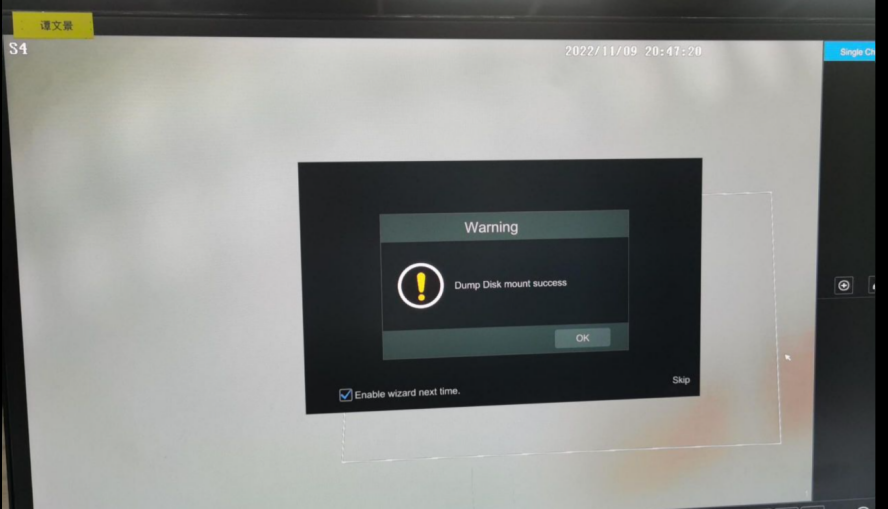 5.keep the USB stick there and repeat the issue for at least 2-3 times,then wait another 5 mins and  send all the files in it to me , thank you !